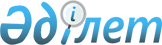 Қазақстан Республикасы Үкіметінің 2007 жылғы 15 қаңтардағы N 22 және 2007 жылғы 11 мамырдағы N 376 қаулыларына өзгерістер енгізу туралыҚазақстан Республикасы Үкіметінің 2007 жылғы 6 тамыздағы N 664 Қаулысы



      Қазақстан Республикасының Үкіметі 

ҚАУЛЫ ЕТЕДІ:




      1. Қазақстан Республикасы Үкіметінің кейбір шешімдеріне мынадай өзгерістер енгізілсін:




      1) "Қазақстан Республикасы Президентінің 2007 жылғы 13 қаңтардағы N 274 Жарлығын іске асыру жөніндегі шаралар туралы" Қазақстан Республикасы Үкіметінің 2007 жылғы 15 қаңтардағы N 22 
 қаулысында 
 (Қазақстан Республикасының ПҮАЖ-ы, 2007 ж., N 1, 10-құжат):



      көрсетілген қаулымен бекітілген "ӘКК" ҰК" АҚ барлауды, өндіруді және қайта өңдеуді жүзеге асыра алатын пайдалы қазбалар, оның ішінде кең таралған пайдалы қазбалар түрлері мен қорлары көлемінің тізбесінде:



      реттік нөмірлері 1, 2, 3, 4-жолдардағы "200-ге дейін", "300-ге дейін", "7-ге дейін", "50-ге дейін" деген сөздер "барлық қорлар" деген сөздермен ауыстырылсын;



      реттік нөмірі 5-жолдағы "10-ға дейін" деген сөздер "100-ге дейін" деген сөздермен ауыстырылсын;



      реттік нөмірі 6-жолдағы "7-ге дейін" деген сөздер "25-ке дейін" деген сөздермен ауыстырылсын;



      реттік нөмірі 7-жолдағы "5-ке дейін", "1-ге дейін" деген сөздер тиісінше "15-ке дейін", "5-ке дейін" деген сөздермен ауыстырылсын;



      реттік нөмірі 8-жолдағы "50-ге дейін", "1-ге дейін" деген сөздер тиісінше "300-ге дейін", "10-ға дейін" деген сөздермен ауыстырылсын;



      реттік нөмірі 9-жолдағы "300-ге дейін" деген сөздер "800-ге дейін" деген сөздермен ауыстырылсын;



      реттік нөмірі 10-жолдағы "300-ге дейін", "400-ге дейін" деген сөздер тиісінше "400-ге дейін", "700-ге дейін" деген сөздермен ауыстырылсын;




      2) "Қазақстан Республикасының 2007 жылғы 13 қаңтардағы N 320 Жарлығын іске асыру жөніндегі шаралар туралы" Қазақстан Республикасының 2007 жылғы 11 мамырдағы N 376 
 қаулысында 
 (Қазақстан Республикасының ПҮАЖ-ы, 2007 ж., N 14, 168-құжат):



      көрсетілген қаулымен бекітілген "Оңтүстік" ӘКК" ҰК" АҚ, "Ертіс" ӘКК" ҰК" АҚ және "Жетісу" ӘКК" ҰК" АҚ барлауды, өндіруді және қайта өңдеуді жүзеге асыра алатын пайдалы қазбалар, оның ішінде кең таралған пайдалы қазбалар түрлері мен қорлары көлемінің тізбесінде:



      реттік нөмірлері 1, 2, 3, 4-жолдардағы "200-ге дейін", "300-ге дейін", "7-ге дейін", "50-ге дейін" деген сөздер "барлық қорлар" деген сөздермен ауыстырылсын;



      реттік нөмірі 5-жолдағы "10-ға дейін" деген сөздер "100-ге дейін" деген сөздермен ауыстырылсын;



      реттік нөмірі 6-жолдағы "7-ге дейін" деген сөздер "25-ке дейін" деген сөздермен ауыстырылсын;



      реттік нөмірі 7-жолдағы "5-ке дейін", "1-ге дейін" деген сөздер тиісінше "15-ке дейін", "5-ке дейін" деген сөздермен ауыстырылсын;



      реттік нөмірі 8-жолдағы "50-ге дейін", "1-ге дейін" деген сөздер тиісінше "300-ге дейін", "10-ға дейін" деген сөздермен ауыстырылсын;



      реттік нөмірі 9-жолдағы "300-ге дейін" деген сөздер "800-ге дейін" деген сөздермен ауыстырылсын;



      реттік нөмірі 10-жолдағы "300-ге дейін", "400-ге дейін" деген сөздер тиісінше "400-ге дейін", "700-ге дейін" деген сөздермен ауыстырылсын.




      2. Осы қаулы қол қойылған күнінен бастап қолданысқа енгізіледі.


      Қазақстан Республикасының




      Премьер-Министрі


					© 2012. Қазақстан Республикасы Әділет министрлігінің «Қазақстан Республикасының Заңнама және құқықтық ақпарат институты» ШЖҚ РМК
				